ADI SOYADIİMEPAK ÜYELERİASILA. Müge BOZDAYIProf. Dr.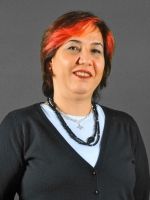 Orta Doğu Teknik Üniversitesi Mimarlık Bölümü mezunuTOBB ETU Üniversitesi, Mimarlık Fakültesi Dekanı (2015-2020)TOBB ETU Üniversitesi, İçmimarlık ve Çevre Tasarımı Bölüm Başkanı (2010-2020 )Hacettepe Üniversitesi, İç Mimarlık ve Çevre Tasarımı Bölüm Başkanı (2005-2010)TAPLAK Akreditasyon Kurulu (AYK) ÜyesiTAPLAK Tutarlılık ve Ölçütler Komitesi ÜyesiBanu ManavProf. Dr.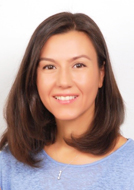 Bilkent Üniversitesi İç Mimarlık ve Çevre Tasarımı Bölümü mezunuKadir Has Üniversitesi, Sanat ve Tasarım Fakültesi Dekanıİstanbul Ayvansaray Üniversitesi, Güzel Sanatlar Tasarım ve Mimarlık Fakültesi Dekanı (2017-2020)İstanbul Ayvansaray Üniversitesi, Güzel Sanatlar Tasarım ve Mimarlık Fakültesi, İç Mimarlık ve Çevre Tasarımı Bölüm Başkanı (2017-2020)TAPLAK Akreditasyon Kurulu (AYK) ÜyesiTAPLAK Program Değerlendirme Takım ÜyesiSezin Hatice TanrıöverProf. Dr.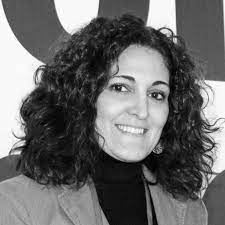 Bilkent Üniversitesi İç Mimarlık ve Çevre Tasarımı Bölümü mezunuBahçeşehir Üniversitesi İç Mimarlık ve Çevre Tasarımı Bölüm BaşkanıBahçeşehir Üniversitesi Mimarlık ve Tasarım Fakültesi Dekan Yardımcısı, 2009-2011International Federation of Interior Architects/Designers (IFI) Yönetim Kurulu ÜyesiIFI Türkiye Delegasyonu (TMMOB İçmimarlar Odası Temsilcisi, 2017)TAPLAK Akreditasyon Kurulu (AYK) ÜyesiTAPLAK Program Değerlendirme Takım ÜyesiTAPLAK Eğitim Komisyonu ÜyesiÖzgen Osman DemirbaşProf. Dr.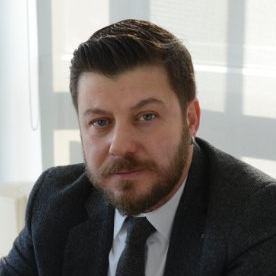 Bilkent Üniversitesi İç Mimarlık ve Çevre Tasarımı Bölümü mezunuIşık Üniversitesi, Sanat Tasarım ve Mimarlık Fakültesi Dekanıİzmir Ekonomi Üniversitesi, İçmimarlık ve Çevre Tasarımı Bölümü Öğretim Üyesi (2010-2022)İzmir Ekonomi Üniversitesi Tasarım Çalışmaları Ana Bilim Dalı Başkanı (2018-2022)İzmir Ekonomi Üniversitesi Güzel Sanatlar ve Tasarım Fakültesi Dekan Yardımcılığı (2015-2017)İzmir Ekonomi Üniversitesi, Sosyal Bilimler Enstitü Müdürlüğü (2015-2017)Uluslararası İçmimarlar Federasyonu (IFI) Avrupa Elçisi TAPLAK Akreditasyon Kurulu (AYK) ÜyesiTAPLAK Aday Belirleme Komisyonu ÜyesiLevent TÜMER  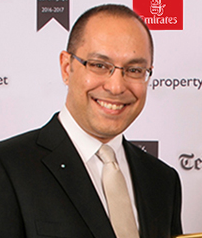 Bilkent Üniversitesi İç Mimarlık ve Çevre Tasarımı Bölümü mezunuTümer Onaran İçmimarlık Proje, Uygulama ve Danışmanlık hizmeti veren şirket kurucu ortağı. Şirket kapsamında çeşitli ölçeklerde otel, hastane ve klinik, bakanlık ve alışveriş merkezi, restoran ve kafe, eğitim binası ve öğrenci yurdu, ofis, konut yapıları mekân tasarımı projeleri yürütmektedir ve birçok uluslararası tasarım ödülü almaya hak kazanmıştır. TAPLAK Akreditasyon Kurulu (AYK) ÜyesiTuran AYÇİÇEK  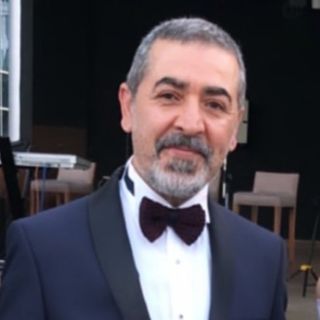 Bilkent Üniversitesi İç Mimarlık ve Çevre Tasarımı Bölümü mezunuTMMOB İçmimarlar Odasına 24. ve 25. Dönem Genel SekreteriFormart İç Mimarlık Tasarım ve Uygulama şirket sahibiTAPLAK Akreditasyon Kurulu (AYK) ÜyesiTAPLAK Program Değerlendirme Takım ÜyesiTAPLAK Aday Belirleme Komisyonu ÜyesiADI SOYADIİMEPAK ÜYELERİYEDEKYEDEKDeniz HASIRCI   Prof. Dr.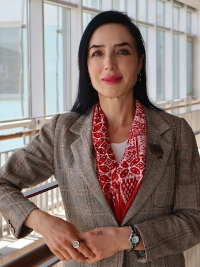 Bilkent Üniversitesi İç Mimarlık ve Çevre Tasarımı Bölümü mezunu2010-2017 yılları arasında İzmir Ekonomi Üniversitesi İçmimarlık ve Çevre Tasarımı Bölüm Başkanı  DATUMM: Dokümantasyon ve Arşivleme – Türkiye’de Modern Mobilya-YürütücüTAPLAK Akreditasyon Kurulu (AYK) Yedek ÜyeTAPLAK Program Değerlendirme Takım ÜyesiBilge Sayıl OnaranProf. Dr.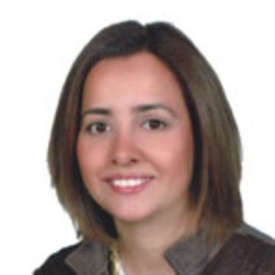 Bilkent Üniversitesi İç Mimarlık ve Çevre Tasarımı Bölümü mezunuHacettepe Üniversitesi, İç Mimarlık ve Çevre Tasarımı bölüm Başkan YardımcısıHacettepe Üniversitesi, Güzel Sanatlar Enstitüsü, Enstitü Müdür Yardımcısı (2014-2017)TAPLAK Akreditasyon Kurulu (AYK) Yedek ÜyeRabia Köse DoğanDoç. Dr.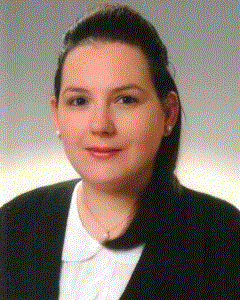 Karadeniz Teknik Üniversitesi İç Mimarlık Bölümü mezunuSelçuk Üniversitesi İç Mimarlık Bölüm BaşkanıTAPLAK Akreditasyon Kurulu (AYK) Yedek ÜyeTAPLAK Program Değerlendirme Takım ÜyesiBetül Bilge ÖZDAMAR Doç. Dr.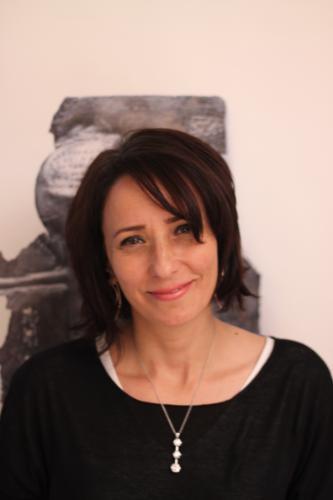 Bilkent Üniversitesi İç Mimarlık ve Çevre Tasarımı Bölümü mezunuBaşkent Üniversitesi, İç Mimarlık ve Çevre Tasarımı Bölümü Öğretim ÜyesiTAPLAK Akreditasyon Kurulu (AYK) Yedek ÜyeTAPLAK Aday Belirleme Komisyonu ÜyesiNilgün ÇARKACI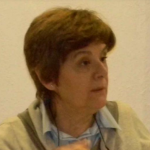 Bilkent Üniversitesi, İç Mimarlık ve Çevre Tasarımı Bölümü Öğretim GörevlisiTAPLAK Akreditasyon Kurulu (AYK) Yedek ÜyeDurul ONARAN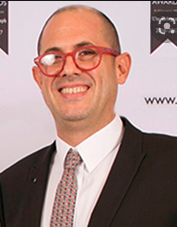 Bilkent Üniversitesi İç Mimarlık ve Çevre Tasarımı Bölümü mezunuTümer Onaran İçmimarlık Proje, Uygulama ve Danışmanlık hizmeti veren şirket kurucu ortağı. Şirket kapsamında çeşitli ölçeklerde otel, hastane ve klinik, bakanlık ve alışveriş merkezi, restoran ve kafe, eğitim binası ve öğrenci yurdu, ofis, konut yapıları mekân tasarımı projeleri yürütmektedir ve birçok uluslararası tasarım ödülü almaya hak kazanmıştır. TAPLAK Akreditasyon Kurulu (AYK) Yedek ÜyeAtacan KALE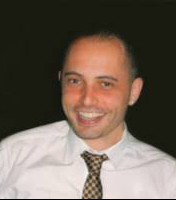 Bilkent Üniversitesi İç Mimarlık ve Çevre Tasarımı Bölümü mezunuKL İçmimarlık A.S. kurucusu.TAPLAK Akreditasyon Kurulu (AYK) Yedek Üye